Занятие № 3                                                                             Дата_____________________Тема: Антигены.Основные вопросы, разбираемые на занятии:1. Антигены. Структура, свойства.2.  Классификация антигенов.3. Антигены микроорганизмов.4. Антигены гистосовместимости MHC (HLA)5. Антигенная изменчивость. Перекрёстнореагирующие антигены. Антигенная мимикрия. 6. Т-зависимые и Т-независимые антигены. Суперантигены. Митогены, строение и функции.Антигены - это  генетически чужеродные вещества, при введении в организм вызывающие развитие специфических  иммунологических реакций  (синтез антител,  реакции клеточного иммунитета, повышенную чувствительность,  иммунологическую толерантность,  а также иммунологическую память).Задание №1. Дайте определения основным свойствам антигенов.Свойства антигеновМолекула любого антигена состоит из 2 частей: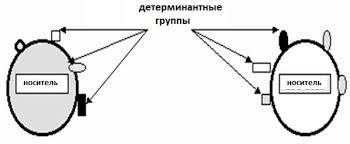  • 1-я часть - эпитоп (детерминанта), участок антигена, вызывающая иммунную реакцию; • 2-я часть молекулы антигена называется проводниковой, при ее отделении от эпитопа не проявляет антигенного действия, но сохраняет способность реагировать с гомологичными антителами.Классификация антигенов.По специфичности:Групповые – Аг, общие для рода (родоспецифические) или для нескольких родов микроорганизмов (межвидовые).Видовые – общие для всего вида и не встречающиеся у других видов.Типовые – различия по антигенным свойствам внутри одного вида (серовары).По степени иммунногенности:Полноценные Аг обладают выраженной антигенностью и иммунногенностью.Неполноценные Аг (гаптены) обладают антигенностью, но не способны индуцировать в организме иммунный ответ. По происхождению:Экзогенные антигены попадают во внутреннюю среду организма из внешней среды через органы дыхания, желудочно-кишечный тракт, путем инъекции.Эндогенные антигены возникшие внутри организма:аутоантигены – Аг собственного организма;неоантигены – возникают в организме в результате патологических процессов.Задание №2. Заполните таблицу «Классификация антигенов по степени чужеродности»Задание №3. Впишите в графы цифры соответствующие основным антигенам бактериальной клетки на рисунке справа. Капсула (К-АГ) -                ____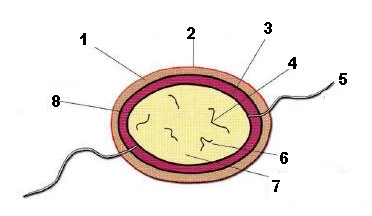 Содержимое цитоплазмы(ферменты и пр.) -              ____Пили (F-АГ) -                      ____Жгутики (Н-АГ) -               ____Плазмиды -                          ____Клеточная стенка (О-АГ)   ____Белки ЦПМ                          ____Антигены вирусов:1) суперкапсидные антигены – поверхностные оболочечные;2) белковые и гликопротеидные антигены;3) капсидные – оболочечные;4) нуклеопротеидные (сердцевинные) антигены.Молекулы МНС (от англ. major histocompatibility complex – главный комплекс гистосовместимости) является основными антигенпредставляющими молекулами. Именно они представляют для Т-лимфоцитов пептидные антигены, которые играют ведущую роль в индукции иммунного ответа. При этом Т-лимфоциты распознают именно комплекс [антиген + молекула МНС]. У человека они были первоначально открыты на лейкоцитах, поэтому получили название молекул (или антигенов) HLA (human leucocyte antigen). Молекулы МНС являются мембранными гликопротеинами и представлены двумя классами.Молекулы МНС первого класса обычно обозначаются как МНС-I.1. МНС-I экспрессируются на всех ядросодержащих клетках (т.е. их нет лишь на                  эритроцитах). В наибольшем количестве они присутствуют на лимфоцитах и лейкоцитах.
2. МНС первого класса связываются с антигенами цитозоля и внутриядерного содержимого АПК. а. Поэтому МНС-I презентируют (представляют) Т-лимфоцитам прежде всего вирусные антигены.
б. Кроме этого МНС-I презентируют (представляют) Т-лимфоцитам антигены бактерий, способных к внутриклеточному паразитированию.3. МНС первого класса выполняют две основные функцииа. Во первых, МНС-I представляют антиген CD8-лимфоцитам.б. Кроме антигенпредставляющей функции, МНС-I играют важную роль в регуляции активности NK-клеток.Молекулы МНС второго класса обычно обозначаются как МНС-II.1. МНС-II экспрессированы, в отличие от МНС первого класса, лишь на некоторых клетках.а. Во первых, они экспрессируются на профессиональных антигенпредставляющих клетках, а именно:– на макрофагах/моноцитах,– дендритных клетках,–В-лимфоцитах.б. Во-вторых, МНС-II экспрессируются на клетках эндотелия сосудов.2. МНС второго класса связываются с антигенами мембранных структур клетки (т.е. той зоны клетки, которая непосредственно сообщается с внешней средой).а. Поэтому МНС-II презентируют (представляют) Т-лимфоцитам антигены возбудителей внеклеточных инфекций.б. Кроме этого МНС-II презентируют (представляют) Т-лимфоцитам антигены возбудителей так называемых везикулярных инфекций, которые находятся в клетке внутри везикул, а не непосредственно в цитоплазме (например, хламидий). 3. МНС второго класса представляют антиген CD4-лимфоцитам.Задание № 4. Зарисовать строение МНС I и II классаЗадание №5. Заполните таблицу «Характеристики молекул МНС» (функции молекул опишите своими словами).Перекрестно-реагирующие (гетероантигены) - общие для представителей разных видов антигенные комплексы или общие антигенные детерминанты на различающихся по другим свойствам комплексах. Так наличие общих антигенных детерминант у β-гемолитического стрептококка и соединительной ткани (коллагена) клапанов сердца, обуславливает развитие ревматического поражения клапанного аппарата (ревматического эндокардита) после перенесенной ангины. Антигенная мимикрия -  общие, сходные по строению антигены встречающиеся у микробов различных видов и у человека, в результате которой микроб не распознается иммунной системой как чужеродный, что способствует его сохранению в организме человека.Тема: Фазы иммунной реакции. Клеточный иммунный ответ.Основные вопросы рассматриваемой темы:Фазы иммунной реакцииАнтигенпрезентирующие клетки. Типы, характеристика.Взаимодействие антигенпрезентирующих клеток с антигенами: процессирование и презентация антигена. Активированный макрофаг и регуляция его функций.Т-лимфоциты и их характеристика. Субпопуляции Т-клеток. Т-клеточный рецептор, структура. Роль Т-клеточного рецептора и др. ко-стимуляционных макромолекул (CD28, CD80, CD81, CD40, CD4, CD8, CD20), вовлекаемых в процесс активации Т-лимфоцитов. Т-зависимые и регуляторные механизмы. Клеточный иммунный ответ и его проявления.Иммунный ответ – это цепь последовательных сложных кооперативных процессов, происходящих на местном и общем уровне, в ответ на проникновение антигена во внутренние среды организма.Задание №1. Нарисуйте схему, отражающую взаимодействие иммунокомпетентных клеток при клеточном иммунном ответе.Задание №2. Опираясь на рисунок из задания №1, заполните таблицу «Фазы иммунного ответа».Задание №3. Заполните таблицу.Строение Т-клеточного рецептора Т-клеточные рецепторы (TсR) — поверхностные белковые комплексы Т-лимфоцитов, ответственные за распознавание процессированных антигенов, связанных с молекулами главного комплекса гистосовместимости (MHC) на поверхности антигенпрезентирующих клеток.TCR состоит из двух белковых цепей, заякоренных в клеточной мембране и ассоциирован с многосубъединичным комплексом CD3. Взаимодействие TCR с MHC и связанным с ним антигеном ведет к активации Т-лимфоцитов и является одной из ключевых точкой в механизме иммунного ответа.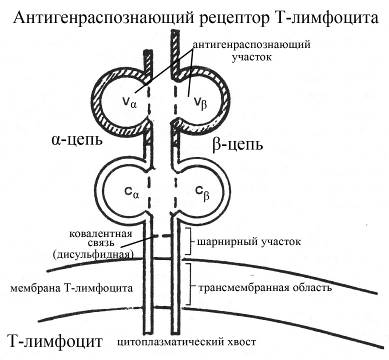 Задание №4. Зарисуйте схему клеточного иммунного ответаСвойствоОпределение ЧужеродностьАнтигенностьСпецифичностьИммуногенностьНазвание группыОпределениеПримерКсеногенные АгАллогенные АгИзогенные АгАутоантигеныКлассКлетки, экспрессирующие МНСФункцииМНС I классаМНС II классаСобытия характерные для данной фазыIИндукторнаяIIИммунорегуляторнаяIIIЭффекторнаяIVФормирование иммунологической памятиНазвание клетки (обозначение)Название клетки (обозначение)МаркёрыФункцииТ-хелперы(Th)Th1Т-хелперы(Th)Th2Т-киллеры (Tc)Т-киллеры (Tc)NK-клетки(NK)NK-клетки(NK)